An advisory commission of the Coastal Protection and Restoration Authority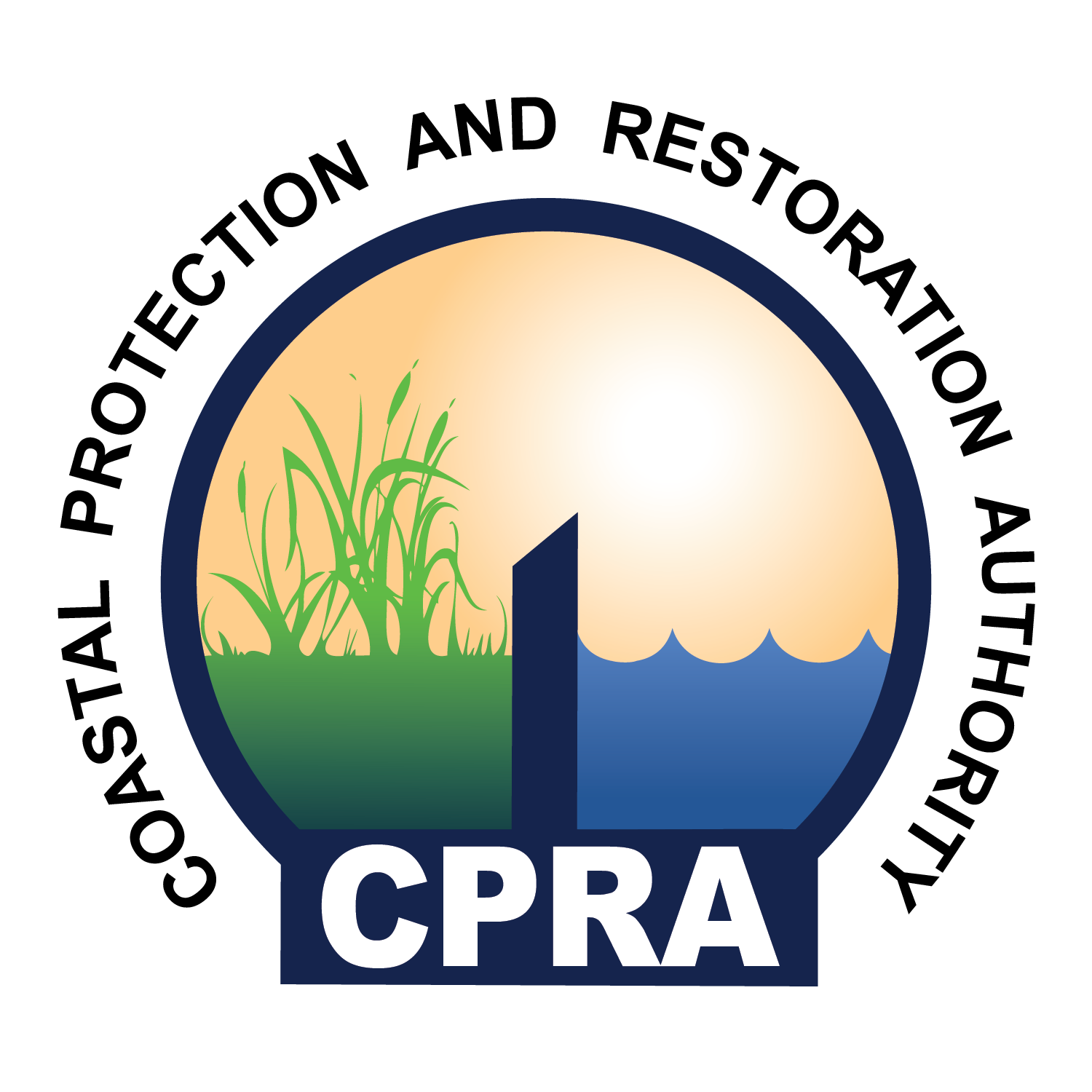 Coastal Louisiana Levee Consortium MeetingCapital Building, PRESS ROOM – 4th Floor900 North Third StreetBaton Rouge, LA 70802September 28, 201609:30 A.M.Call to Order – Windell CuroleRoll CallApproval of AgendaApproval of MinutesOperations and Maintenance costs for New Orleans area Federal Flood 	Protection System – Guy McInnisNeeded Legislation – Reggie Dupre, TLCD2016 Flood and the Comite Diversion– Dietmar RietschierNFIP Update – Dwayne Bourgeois, NLLDProtecting the Chenier Plain (Video) – Nedra DavisPublic CommentAdjourn